П О С Т А Н О В Л Е Н И Е_________________                                                                                         №___________с. ЗавьяловоОб утверждении Положения о муниципальном конкурсе «Лучший староста сельского населенного пункта»В целях развития института старост сельских населенных пунктов, выявления и поддержки старост сельских населенных пунктов, имеющих значительные достижения в общественной деятельности, распространения их практического опыта работы на территории муниципального образования «Муниципальный округ Завьяловский район Удмуртской Республики», в соответствии с решением Совета депутатов муниципального образования «Муниципальный округ Завьяловский район Удмуртской Республики» от 27.04.2022 № 266 «Об утверждении Положения «О старостах сельских населенных пунктов муниципального образования «Муниципальный округ Завьяловский район Удмуртской Республики», руководствуясь Уставом муниципального образования «Муниципальный округ Завьяловский район Удмуртской Республики»,ПОСТАНОВЛЯЮ:Утвердить Положения о муниципальном конкурсе «Лучший староста сельского населенного пункта» (прилагается). Утвердить состав конкурсной комиссии муниципального конкурс «Лучший староста сельского населенного пункта» (прилагается).   3.   Осуществить официальное опубликование настоящего постановления в газете «Пригородные вести», в сетевом издании – сайте муниципального образования «Муниципальный округ Завьяловский район Удмуртской Республики» завправо.рф и разместить на официальном сайте муниципального образования  завьяловский.рф в сети «Интернет»..Глава муниципального образования                                                                  К.Н. Русинов                                                                                         УТВЕРЖДЕНОпостановлением Администрации муниципального образования «Муниципальный округ Завьяловский район Удмуртской Республики»от ____________ № ___________ПОЛОЖЕНИЕО муниципальном конкурсе «Лучший староста сельского населенного пункта»1. Настоящее Положение определяет порядок организации и проведения конкурса «Лучший староста сельского населенного пункта Завьяловского района» на территории муниципального образования «Муниципальный округ Завьяловский район Удмуртской Республики (далее - Конкурс).2. Организатором конкурса является Администрация муниципального образования «Муниципальный округ Завьяловский район Удмуртской Республики» (далее - Администрация). 3. Конкурс проводится по итогам работы старост за календарный год (с 1 января по 31 декабря) ежегодно в целях развития института старост, выявления и поддержки старост, имеющих значительные достижения в общественной деятельности, распространения их практического опыта работы на территории муниципального образования «Муниципальный округ Завьяловский район Удмуртской Республики» (далее - муниципальное образования).4. Информация о проведении Конкурса оформляется в виде распоряжения Администрации и размещается на официальном сайте муниципального образования в сети «Интернет», газете «Пригородные вести».             Распоряжение Администрации о проведении Конкурса помимо информации о дате проведения Конкурса, также должно содержать информацию о сроках и месте приема конкурсных материалов для участия в Конкурсе. 5. В полномочия конкурсной комиссии входит:прием и рассмотрение конкурсной заявки участников конкурса и иных документов, представляемых для участия в конкурсе;подведение итогов конкурса и определение победителей конкурса.6. Конкурсная комиссия состоит из председателя, заместителя председателя, секретаря и членов комиссии.7. Руководство работой конкурсной комиссии осуществляет председатель конкурсной комиссии, а в его отсутствие – заместитель председателя конкурсной комиссии.8. Секретарь конкурсной комиссии осуществляет прием конкурсной заявки участников конкурса и иных конкурсных документов, готовит протокол по итогам конкурса. 9. Заседание конкурсной комиссии считается правомочным, если на нем присутствует более половины ее состава. Решения конкурсной комиссии принимаются большинством голосов присутствующих членов конкурсной комиссии открытым голосованием. При равенстве голосов членов конкурсной комиссии, решающим является голос председателя конкурсной комиссии.10. Решение конкурсной комиссии оформляется протоколом, который подлежит размещению на официальном сайте муниципального образования в сети «Интернет».11. Для участия в Конкурсе старосты населенных пунктов, изъявивших желание на участие, в конкурсную комиссию представляют заявку на участие в Конкурсе согласно приложению 1 настоящего Положения, с приложением следующих материалов:- презентации, иллюстрированные материалы, освещающие деятельность старосты населенного пункта;- согласие на обработку персональных данных по форме, согласно приложению 2 настоящего Положения;- анкета участника конкурса согласно приложению 3 настоящего Положения;- копию решения Совета депутатов муниципального образования «Муниципальный округ Завьяловский район Удмуртской Республики» о назначении старосты.В качестве дополнительной информации для участия в Конкурсе могут быть представлены:- фото- видеоматериалы о деятельности старосты, публикации в средствах массовой информации о деятельности старосты;- отзывы жителей населенного пункта и должностных лиц о деятельности старосты сельского населенного пункта. 12. Комиссия осуществляет рассмотрение конкурсных материалов, оценивает в баллах каждый показатель критериев оценки деятельности старосты населенного пункта, установленных в настоящем Положении, и принимает решение об определении победителя.13. Оценка деятельности старосты производится в баллах по следующим критериям:1) Количество сходов, собраний, конференций граждан, в которых староста сельского населенного пункта принял участие и по результатам которых в органы местного самоуправления направлены в письменной форме обращения и предложения, в том числе оформленные в виде проектов муниципальных правовых актов (каждое мероприятие, результат которого подтвержден копией обращения, копией предложения оценивается в 1 балл, итоговая оценка исчисляется в виде суммы баллов).2) Количество мероприятий, проведенных с участием старосты сельского населенного пункта по вопросам решения вопросов местного значения в сельском населенном пункте (за исключением мероприятий, указанных в пункте 1 анкеты участника конкурса).Каждое мероприятие, результат которого подтвержден фото- и (или) видеофиксацией с участием старосты, программой мероприятия, информацией об опубликовании в средствах массовой информации и (или) на сайте оценивается в 1 балл, итоговая оценка исчисляется в виде суммы баллов 14. Итоговая оценка выводится как сумма баллов, полученных старостой по вышеперечисленным показателям.Конкурс считается несостоявшимся, если число старост, направивших конкурсные заявки на участие в конкурсе, составляет менее двух.Извещение конкурсной комиссии о признании конкурса несостоявшимся публикуется на сайте муниципального образования и газете «Пригородные вести» не позднее 5 дней со дня принятия решения.15. Победителем Конкурса признается староста сельского населенного пункта, набравший наибольшую сумму баллов. В случае равенства баллов, победитель определяется путем голосования членов Комиссии. В случае равенства голосов, решающим считается голос председателя Комиссии.16. Решение об итогах конкурса оформляется протоколом и подписывается председателем, секретарем и членами Комиссии, принявшими участие в ее заседании.17. Победителям конкурса, занявшим первое, второе и третье места, в торжественной обстановке вручается Диплом победителя, и предоставляется денежное вознаграждение в следующих размерах:за первое место - 5 000 рублей;за второе место - 3000 рублей;за третье место – 2000 рублей.18. Финансирование расходов на проведение конкурса предусматривается в разделе _______________в статье _____________ бюджета муниципального образования «Муниципальный округ Завьяловский район Удмуртской Республики»._________________________________________________________Приложение 1к Положению о проведении в муниципальном образовании «Муниципальный округ Завьяловский район Удмуртской Республики» конкурса «Лучший староста сельского населенного пункта»                                                                                   Приложение 2к Положению о проведении в муниципальном образовании «Муниципальный округ Завьяловский район Удмуртской Республики» конкурса «Лучший староста сельского населенного пункта»                                                                                  Приложение 3к Положению о проведении в муниципальном образовании «Муниципальный округ Завьяловский район Удмуртской Республики» конкурса «Лучший староста сельского населенного пункта»АНКЕТА участника КонкурсаФамилия _________________________________________________________Имя ______________________________________________________________Отчество __________________________________________________________1. Количество сходов, собраний, конференций граждан, в которых староста сельского населенного пункта принял участие и по результатам которых в органы местного самоуправления направлены в письменной форме обращения и предложения, в том числе оформленные в виде проектов муниципальных правовых актов: ___________________ (копии обращений, протоколов сходов, собраний, конференций граждан и (или) копии предложений прилагаются).2. Количество проведенных мероприятий, с участием старосты сельского населенного пункта по вопросам решения вопросов местного значения в сельском населенном пункте (за исключением мероприятий, указанных в пункте 1 анкеты участника Конкурса), по форме согласно Приложению  к настоящему Приложению).                                                                                   Приложение  к Приложению 3 Положения о проведении в муниципальном образовании «Муниципальный округ Завьяловский район Удмуртской Республики» конкурса «Лучший староста сельского населенного пункта»Мероприятия, проведенные на территории сельскогонаселенного пункта с участием старосты сельского населенного пункта по вопросам решения вопросов местного значения в сельском населенном пункте (отдельно указывается каждое мероприятие,к анкетемогут прилагаться фото- и видеоматериалы)Приложение: на ____ л.Номер контактного телефона: _______________________________________________________________ ___________________ _____________________________                 (дата)                      (подпись)                            (расшифровка подписи)Представленную информацию подтверждаюРуководитель территориального органа Администрациимуниципального образования________________ ___________________ _____________________________                 (дата)                      (подпись)                            (расшифровка подписи)УТВЕРЖДЕНОпостановлением Администрации муниципального образования «Муниципальный округ Завьяловский район Удмуртской Республики»от ____________ № ___________СОСТАВконкурсной комиссии муниципального конкурс «Лучший староста сельского населенного пункта» Председатель комиссии - Глава муниципального образования «Муниципальный округ Завьяловский район Удмуртской Республики» (либо лицо, исполняющее его обязанности).Заместитель председателя комиссии – председатель Совета депутатов муниципального образования «Муниципальный округ Завьяловский район Удмуртской Республики» (либо лицо, исполняющее его обязанности) (по согласованию).Секретарь комиссии – консультант отдела организационной работы управления документационного обеспечения, организационной и кадровой работы Администрации муниципального образования «Муниципальный округ Завьяловский район Удмуртской Республики» (либо лицо, исполняющее его обязанности).Члены комиссии: заместитель главы Администрации муниципального образования «Муниципальный округ Завьяловский район Удмуртской Республики» по экономике, финансам и территориальному развитию (либо лицо, исполняющее его обязанности);руководитель аппарата Администрации муниципального образования «Муниципальный округ Завьяловский район Удмуртской Республики» (либо лицо, исполняющее его обязанности);председатель Совета общественных объединений Завьяловского района (по согласованию);председатель постоянной комиссии Совета депутатов муниципального образования «Муниципальный округ Завьяловский район Удмуртской Республики» по финансово-экономической политике, законности и местному самоуправлению (по согласованию). ____________________________________________________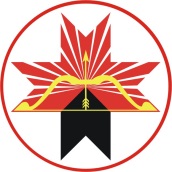 АДМИНИСТРАЦИЯМУНИЦИПАЛЬНОГО ОБРАЗОВАНИЯ«МУНИЦИПАЛЬНЫЙ ОКРУГ ЗАВЬЯЛОВСКИЙ РАЙОНУДМУРТСКОЙ РЕСПУБЛИКИ»«УДМУРТ ЭЛЬКУНЫСЬДЭРИ ЁРОСМУНИЦИПАЛ ОКРУГ»МУНИЦИПАЛ КЫЛДЫТЭТЛЭНАДМИНИСТРАЦИЕЗЗАЯВКА НА УЧАСТИЕ В КОНКУРСЕ_______________________________________________________________(ФИО старосты сельского населенного пункта, наименование сельского населенного пункта, на территории которого он осуществляет свои полномочия)представляет конкурсную заявку для участия в конкурсе «Лучший староста сельского населенного пункта муниципального образования «Муниципальный округ Завьяловский район Удмуртской Республики» (далее – конкурсная заявка) с приложением следующих документов:1. Согласие на обработку персональных данных на _____ л. в _______ экз.2. Анкета участника конкурса на _____ л. в _______ экз.3. Фото-, видеоматериалы, презентация (указывается при наличии), документы, подтверждающие выполнение критериев оценки конкурсных заявок старост сельских населенных пунктов на _____ л. в _______ экз.4. Копия решения Совета депутатов муниципального образования «Муниципальный округ Завьяловский район Удмуртской Республики» о назначении старосты сельского населенного пункта на _____ л. в _______ экз.Подтверждаю, что на день представления конкурсной заявки являюсь старостой ________________ (указать наименование сельского населенного пункта).СОГЛАСИЕна обработку персональных данныхСОГЛАСИЕна обработку персональных данныхСОГЛАСИЕна обработку персональных данныхЯ, ________________________________________________________,(фамилия, имя, отчество)паспорт ___________________________________________________,(серия, номер, кем и когда выдан)зарегистрированный(-ая) по адресу: ___________________________, в целях участия в  конкурсе «Лучший староста сельского населенного пункта муниципального образования «Муниципальный округ Завьяловский район Удмуртской Республики» (далее - Конкурс) подтверждаю свое согласие на обработку Администрацией муниципального образования «Муниципальный округ Завьяловский район Удмуртской Республики» (далее – Администрация) моих персональных данных, включающих фамилию, имя, отчество, место и дату рождения, данные паспорта гражданина Российской Федерации, адрес регистрации, номер контактного телефона.Предоставляю Администрации право осуществлять любое действие (операцию) или совокупность действий (операций), совершаемых с использованием средств автоматизации или без использования таких средств, с моими персональными данными, включая сбор, запись, систематизацию, накопление, хранение, уточнение (обновление, изменение), извлечение, использование, передачу (распространение, предоставление, доступ), обезличивание, блокирование, удаление, уничтожение персональных данных.Настоящее согласие дано мною на период:1. проведения Конкурса;2. размещения на официальном сайте и газете «Пригородные вести» информации о результатах Конкурса;3) хранения моих персональных данных вместе с документами по Конкурсу до их уничтожения.Настоящее согласие может быть отозвано в любой момент по моему письменному заявлению.Я, ________________________________________________________,(фамилия, имя, отчество)паспорт ___________________________________________________,(серия, номер, кем и когда выдан)зарегистрированный(-ая) по адресу: ___________________________, в целях участия в  конкурсе «Лучший староста сельского населенного пункта муниципального образования «Муниципальный округ Завьяловский район Удмуртской Республики» (далее - Конкурс) подтверждаю свое согласие на обработку Администрацией муниципального образования «Муниципальный округ Завьяловский район Удмуртской Республики» (далее – Администрация) моих персональных данных, включающих фамилию, имя, отчество, место и дату рождения, данные паспорта гражданина Российской Федерации, адрес регистрации, номер контактного телефона.Предоставляю Администрации право осуществлять любое действие (операцию) или совокупность действий (операций), совершаемых с использованием средств автоматизации или без использования таких средств, с моими персональными данными, включая сбор, запись, систематизацию, накопление, хранение, уточнение (обновление, изменение), извлечение, использование, передачу (распространение, предоставление, доступ), обезличивание, блокирование, удаление, уничтожение персональных данных.Настоящее согласие дано мною на период:1. проведения Конкурса;2. размещения на официальном сайте и газете «Пригородные вести» информации о результатах Конкурса;3) хранения моих персональных данных вместе с документами по Конкурсу до их уничтожения.Настоящее согласие может быть отозвано в любой момент по моему письменному заявлению.Я, ________________________________________________________,(фамилия, имя, отчество)паспорт ___________________________________________________,(серия, номер, кем и когда выдан)зарегистрированный(-ая) по адресу: ___________________________, в целях участия в  конкурсе «Лучший староста сельского населенного пункта муниципального образования «Муниципальный округ Завьяловский район Удмуртской Республики» (далее - Конкурс) подтверждаю свое согласие на обработку Администрацией муниципального образования «Муниципальный округ Завьяловский район Удмуртской Республики» (далее – Администрация) моих персональных данных, включающих фамилию, имя, отчество, место и дату рождения, данные паспорта гражданина Российской Федерации, адрес регистрации, номер контактного телефона.Предоставляю Администрации право осуществлять любое действие (операцию) или совокупность действий (операций), совершаемых с использованием средств автоматизации или без использования таких средств, с моими персональными данными, включая сбор, запись, систематизацию, накопление, хранение, уточнение (обновление, изменение), извлечение, использование, передачу (распространение, предоставление, доступ), обезличивание, блокирование, удаление, уничтожение персональных данных.Настоящее согласие дано мною на период:1. проведения Конкурса;2. размещения на официальном сайте и газете «Пригородные вести» информации о результатах Конкурса;3) хранения моих персональных данных вместе с документами по Конкурсу до их уничтожения.Настоящее согласие может быть отозвано в любой момент по моему письменному заявлению.__________________________(дата)_________________(подпись)_________________(расшифровка подписи)№п/пСодержание проведенного мероприятияДата (период) проведенного мероприятияВопрос местного значения, по вопросу решения которого в сельском населенном пункте осуществлено взаимодействие старосты сельского населенного пункта с органами местного самоуправления и иными организациями 